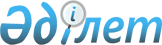 О привлечении займа Японского Банка Международного Сотрудничества для финансирования проекта водоснабжения и канализации города АстаныПостановление Правительства Республики Казахстан от 7 марта 2003 года N 228      Правительство Республики Казахстан постановляет: 

      1. Осуществить в установленном законодательством порядке правительственное заимствование путем привлечения займа Японского Банка Международного Сотрудничества (далее - Кредитор) в форме заключения соглашения (договора) о займе на сумму 21 361 000 000 (двадцать один миллиард триста шестьдесят один миллион) японских йен для финансирования проекта водоснабжения и канализации города Астаны (далее - проект). 

      2. Уполномочить Кабдрахманова Тлеухана Самархановича - Чрезвычайного и Полномочного Посла Республики Казахстан в Японии - заключить от имени Правительства Республики Казахстан соглашение о займе с Кредитором. 

      3. Министерству финансов Республики Казахстан в установленном законодательством порядке обеспечить обслуживание и погашение привлекаемого займа за счет средств, предусмотренных в Законе Республики Казахстан о республиканском бюджете на соответствующий год. 

      4. Акимату г. Астаны: 

      предусмотреть выделение средств из местного бюджета для софинансирования реализации проекта; 

      обеспечить целевое и эффективное использование средств привлекаемого займа. 

      5. Контроль за исполнением настоящего постановления возложить на Первого заместителя Премьер-Министра Республики Казахстан Павлова А.С. 

      6. Настоящее постановление вступает в силу со дня подписания.       Премьер-Министр 

      Республики Казахстан 
					© 2012. РГП на ПХВ «Институт законодательства и правовой информации Республики Казахстан» Министерства юстиции Республики Казахстан
				